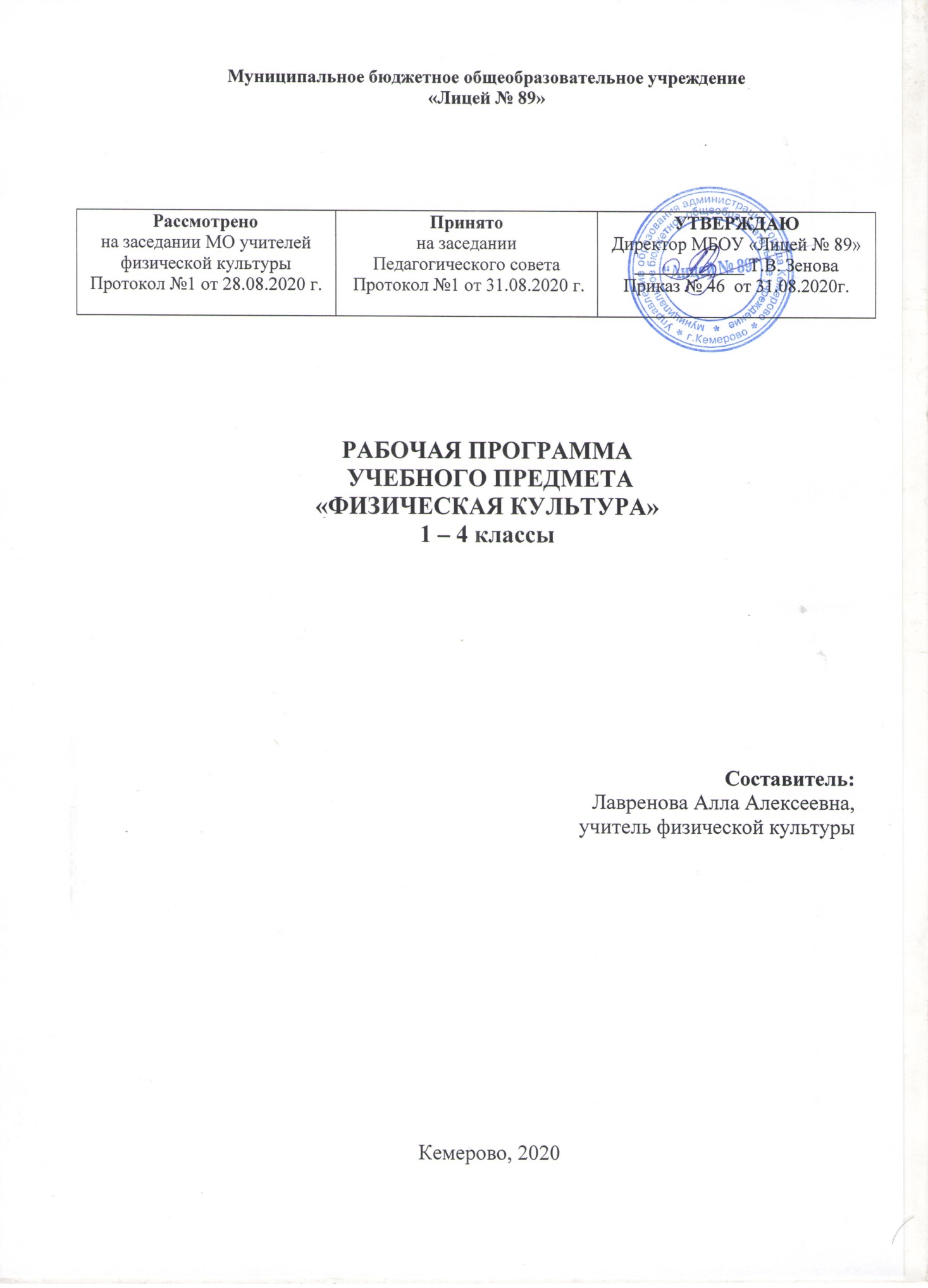 Планируемые результаты освоения учебного предметаРабочая программа по физической культуре составлена на основе Федерального государственного образовательного стандарта начального общего образования; требований к результатам освоения основной образовательной программы начального общего образования и обеспечивает достижение планируемых результатов освоения основной образовательной программы начального общего образования.В соответствии с требованиями к результатам освоения основной образовательной программы начального общего образования Федерального государственного образовательного стандарта (Приказ Министерства образования и науки Российской Федерации от 6 октября 2009 г. №373) данная рабочая программа для 1— 4 классов направлена на достижение учащимися личностных, метапредметных и предметных результатов по физической культуре.Личностные результатыформирование чувства гордости за свою Родину, российский народ и историю России, осознание своей этнической и национальной принадлежности;формирование уважительного отношения к культуре других народов;развитие мотивов учебной деятельности и личностный смысл учения, принятие и освоение социальной роли обучающего;развитие этических чувств, доброжелательно и эмоционально-нравственной отзывчивости, понимания и сопереживания чувствам других людей;развитие навыков сотрудничества со сверстниками и взрослыми в разных социальных ситуациях, умение не создавать конфликты и находить выходы из спорных ситуаций;развитие самостоятельности и личной ответственности за свои поступки на основе представлений о нравственных нормах, социальной справедливости и свободе;формирование эстетических потребностей, ценностей и чувств;формирование установки на безопасный, здоровый образ жизни.Метапредметные результатыовладение способностью принимать и сохранять цели и задачи учебной деятельности, поиска средств её осуществления;формирование умения планировать, контролировать и оценивать учебные действия в соответствии с поставленной задачей и условиями её реализации; определять наиболее эффективные способы достижения результата;определение общей цели и путей её достижения; умение договариваться о распределении функций и ролей в совместной деятельности; осуществлять взаимный контроль в совместной деятельности, адекватно оценивать собственное поведение и поведение окружающих;готовность конструктивно разрешать конфликты посредством учёта интересов сторон и сотрудничества;овладение начальными сведениями о сущности и особенностях объектов, процессов и явленийдействительности в соответствии с содержанием конкретного учебного предмета;овладение базовыми предметными и межпредметными понятиями, отражающими существенные связи	иотношения между объектами и процессами.Предметные результатыформирование первоначальных представлений о значении физической культуры для укрепления здоровья человека (физического, социального и психического), о её позитивном влиянии на развитие человека (физическое, интеллектуальное, эмоциональное, социальное), о физической культуре и здоровье как факторах успешной учёбы и социализации;овладение умениями организовывать здоровьесберегающую жизнедеятельность (режим дня,утренняя зарядка, оздоровительные мероприятия, подвижные игры и т.д.);формирование навыка систематического наблюдения за своим физическим состоянием, величиной физических нагрузок, данными мониторинга здоровья (рост, масса тела и др.), показателями развития основных физических качеств (силы, быстроты, выносливости, координации, гибкости), в том числе подготовка к выполнению нормативов Всероссийского физкультурно-спортивного комплекса «Готов к труду и обороне» (ГТО).Содержание учебного предметаФизическая культура. Взаимосвязь физической культуры с трудовой и военной деятельностью. Ходьба, бег, прыжки, лазанье, ползание, ходьба на лыжах, плавание как жизненно важные способы передвижения человека.Правила предупреждения травматизма во время занятий физическими упражнениями: организация мест занятий, подбор одежды, обуви и инвентаря. Правила безопасного поведения при купании в водоемах.Из истории физической культуры. Особенности развития физической культуры у народов Древней Руси. Современные Олимпийские игры.Физические упражнения. Виды физических упражнений. Физическая нагрузка и её влияние на повышение частоты сердечных сокращений.Способы физкультурной деятельностиСамостоятельные занятия. Составление режима дня. Выполнение простейших закаливающих процедур, комплексов упражнений для формирования правильной осанки и развития мышц туловища, развития основных физических качеств; проведение оздоровительных занятий в режиме дня (утренняя зарядка, физкультминутки).Самостоятельные наблюдения за физическим развитием и физической подготовленностью. Измерение длины и массы тела, показателей осанки и физических качеств. Измерение частоты сердечных сокращений во время выполнения физических упражнений.Самостоятельные игры и развлечения. Организация и проведение подвижных игр (на спортивных площадках и в спортивных залах).Физическое совершенствованиеФизкультурно-оздоровительная деятельностьКомплексы физических упражнений для утренней зарядки, физкультминуток, занятий по профилактике и коррекции нарушений осанки.Комплексы упражнений на развитие физических качеств. Комплексы дыхательных упражнений. Гимнастика для глаз. Спортивно-оздоровительная деятельностьГимнастика с основами акробатики. Организующие команды и приемы. Строевые действия в шеренге и колонне; выполнение строевых команд.Акробатические упражнения. Упоры; упражнения в группировке; перекаты; стойка на лопатках; 2-3 кувырка вперед; кувырки вперёд и назад; гимнастический мост.Акробатические комбинации. Например: 1) мост из положения лёжа на спине, опуститься в исходное положение, переворот в положение лёжа на животе, прыжок с опорой на руки в упор присев; 2) кувырок вперёд в упор присев, кувырок назад в упор присев, из упора присев кувырок назад до упора на коленях с опорой на руки, прыжком переход в упор присев, кувырок вперёд.Упражнения в висах: вис завесом, вис на согнутых руках; поднимание согнутых и прямых ног в висе.Опорный прыжок: на горку из гимнастических матов, на коня, на козла.Гимнастические упражнения прикладного характера. Прыжки со скакалкой. Передвижение по гимнастической стенке. Преодоление полосы препятствий с элементамилазанья и перелезания, передвижение по наклонной гимнастической скамейке.Лёгкая атлетика. Ходьба .С изменением длины и частоты шагов; с перешагиванием через скамейки.Беговые упражнения: с высоким подниманием бедра, прыжками и с ускорением> с изменением длины и частоты шагов, из разных исходных положений; высокий старт с последующим ускорением.Прыжковые упражнения: по разметкам; в длину с места, с разбега; в высоту с бокового разбега; тройной,пятерной.Броски: набивного мяча (1кг) на дальность разными способами.Метание: малого мяча в вертикальную цель, на дальность и заданное расстояние.Лыжные гонки. Передвижение на лыжах; повороты; спуски; подъёмы; торможение; игры на лыжах.Подвижные и спортивные игры. На материале гимнастики с основами акробатики: игровые задания с использованием строевых упражнений, упражнений на внимание, силу, ловкость и координацию.На материале легкой атлетики: прыжки, бег, метания и броски; упражнения на координацию, выносливость и быстроту.На материале лыжной подготовки: эстафеты в передвижении на лыжах, упражнения на выносливость и координацию.На материале спортивных игрБаскетбол: ведение мяча; передача; броски мяча в корзину; подвижные игры на материале баскетбола.Волейбол: подбрасывание мяча; подача мяча; приём и передача мяча; подвижные игры на материале волейбола.Футбол: ведение мяча, остановка мяча, удары по воротам, подвижные игры на материале футбола.Подготовка к выполнению видов испытаний (тестов) и нормативов, предусмотренных Всероссийским физкультурно-спортивным комплексом «Готов к труду и обороне» (ГТО).Тематическое планирование с указанием количества часов, отводимых наосвоение каждой темы 1 класс2  класс3 класскласс№ п/пУчебный материалКол-во часов1.Возникновение физической культуры у древних людей. Вводный инструктаж. Правила техники безопасности на занятиях легкой атлетикой. Обучение технике высокого старта. 12.Обучение технике бега. Обучение технике высокого старта.13.Совершенствование техники бега. Закрепление техники высокого старта.14.Совершенствование техники высокого старта, стартового ускорения.15.Бег 30 м с высокого старта.16.Обучение технике прыжка в длину с места. Бег 1000 м без учета времени.17.Закрепление техники прыжка в длину с места. Обучение технике метания малого мяча в цель, стену18.Закрепление техники метания малого мяча. Совершенствование техники прыжка в длину с места.19.Учет: техника прыжка в длину с места.110.Баскетбол. Обучение технике передачи и ловли мяча на месте и в движении.111.Закрепление техники передачи и ловли мяча.112.Совершенствование техники передачи и ловли мяча. Обучение технике броска мяча двумя руками, мяч снизу.113.Закрепление техники броска мяча двумя руками, мячснизу.114.Совершенствование техники броска мяча двумя руками, мяч снизу.115.Подвижная игра «Брось-поймай». Жизненно-важные способы передвижения человека.116.Правила техники безопасности на занятиях гимнастикой. Комплекс упражнений для правильной осанки.117.Обучение организующим командам и приемам.118.Закрепление организующих команд и приемов. Обучение технике упоров и седа.119.Закрепление техники упоров.120.Закрепление техники упоров. Обучение технике выполнения группировки.121.Совершенствование техники упоров. Закрепление техники выполнения группировки.122.Обучение технике переката назад из седа в группировке и обратно.123.Закрепление техники переката назад. Обучение технике переката из упора присев.124.Закрепление техники переката из упора присев назад ибоком.125.Совершенствование техники переката из упора присев назад и боком.126.Обучение технике передвижения по гимнастической стенке.127.Закрепление техники передвижения по гимнастической стенке. Обучение технике ползания и переползания.128.Закрепление техники ползания и переползания..129.Совершенствование техники ползания и переползания..130.Преодоление полосы препятствий.131.Подвижные игры.132.Малые Олимпийские игры.133.Правила техники безопасности на занятиях лыжные гонки.Оценка эффективности занятий физической культурой134.Обучение строевым приемам с лыжами, видамперестроений135.Подвижные игры.136.Обучение технике скользящего шага с палками на отрезках от 50м до 500м.137.Закрепление техники скользящего шага с палками на отрезках от 50м до 500м.138.Совершенствование техники скользящего шага с палками на отрезках от 50м до 500м.139.Подготовка к выполнению нормативов Всероссийского физкультурно-спортивного комплекса «Готов к труду и обороне» (ГТО) Учет: техника скользящего шага с палкамина отрезках от 50м до 500м.140.Подвижные игры и эстафеты.141.Обучение технике спуска в высокой стойке, подъема на большие склоны.142.Совершенствование техники спуска в высокой стойке, подъема на большие склоны.143.Учет: техника спуска в высокой стойке, подъема на большие склоны.144.Подвижные игры и эстафеты на лыжах.145.Равномерное прохождение дистанции 2*500м со 100м финишным ускорением.146.Прохождение дистанции 2км без учета времени.147.Подготовка к выполнению нормативов Всероссийского физкультурно-спортивного комплекса «Готов к труду и обороне» (ГТО) Учет: прохождение дистанции 1км с учетомвремени.148.Подготовка к выполнению нормативов Всероссийского физкультурно-спортивного комплекса «Готов к труду и обороне» (ГТО) Учет: прохождение дистанции 1км с учетомвремени.149.Обучение технике ходьбы по рейке гимнастической скамейки в сочетании с перешагиванием через мячи.150.Подвижные игры.151.Учет: техника ходьбы по рейке гимнастической скамейки.1	52.Подвижные игры.153.Закрепление техники ловли и передачи мяча154.Совершенствование техники ловли и передачи мяча.155.Подвижная игра «Охотники и утки».156.Обучение технике броска мяча двумя руками у груди.157.Закрепление техники броска мяча двумя руками у груди.158.Совершенствование техники броска мяча двумя руками у груди.159.Футбол. Обучение технике удара по неподвижному мячу.160.Закрепление техники удара по неподвижному мячу.161.Совершенствование техники удара по неподвижному мячу. Обучение технике удара по мячу после ведения.162.Закрепление техники удара по мячу после ведения.163.Обучение технике броска мяча (1 кг) на дальность.164.Закрепление техники броска мяча (1 кг) на дальность.Челночный бег 3*10 м.165.Обучение технике прыжка в высоту с места. Подготовка к выполнению нормативов Всероссийскогофизкультурно-спортивного комплекса «Готов к труду и обороне» (ГТО) Бег 30 м.166.Закрепление техники прыжка в высоту с места. Бег 1000 мбез учета времени.1№ п/п№ п/пУчебный материалУчебный материалКол-во часовЛегкая атлетика Подвижные игрыЛегкая атлетика Подвижные игры   1.   1.Правила техники безопасности на занятиях легкой атлетикой. Обучение технике высокого старта. Правила техники безопасности на занятиях легкой атлетикой. Обучение технике высокого старта.  12.2.Закрепление техники высокого старта. Значение утреннейгимнастики. Бег 30м.Закрепление техники высокого старта. Значение утреннейгимнастики. Бег 30м.13.3.Обучение техники прыжка в длину с места.Обучение техники прыжка в длину с места.14.4.Повторение техники прыжка в длину с места. Челночный бег3*10 м.Повторение техники прыжка в длину с места. Челночный бег3*10 м.15.5.Совершенствование техники прыжка в длину с места.Совершенствование техники прыжка в длину с места.16.6.Подготовка к выполнению нормативов Всероссийского физкультурно-спортивного комплекса «Готов к труду и обороне»(ГТО) Учет: техника прыжка в длину с места.Подготовка к выполнению нормативов Всероссийского физкультурно-спортивного комплекса «Готов к труду и обороне»(ГТО) Учет: техника прыжка в длину с места.17.7.Повторение техники метания малого мяча на дальность сместа, в цель.Повторение техники метания малого мяча на дальность сместа, в цель.18.8.Совершенствование техники метания малого мяча надальность, в цель. Подтягивание.Совершенствование техники метания малого мяча надальность, в цель. Подтягивание.19.9.Подготовка к выполнению нормативов Всероссийскогофизкультурно-спортивного комплекса «Готов к труду и обороне» (ГТО) Учет: техника метания малого мяча.Подготовка к выполнению нормативов Всероссийскогофизкультурно-спортивного комплекса «Готов к труду и обороне» (ГТО) Учет: техника метания малого мяча.110.10.Равномерный бег 1000 м без учета времени.Равномерный бег 1000 м без учета времени.111.11.Подвижные игры.Подвижные игры.1Спортивные игрыСпортивные игры12.12.Закрепление техники передачи и ловли мяча. Баскетбол. Правила техники безопасности на занятияхспортивные и подвижные игры. Обучение технике передачи и ловли мяча на месте и в движении.Закрепление техники передачи и ловли мяча. Баскетбол. Правила техники безопасности на занятияхспортивные и подвижные игры. Обучение технике передачи и ловли мяча на месте и в движении.1   13   13Закрепление техники передачи и ловли мяча.Закрепление техники передачи и ловли мяча.114.14.Совершенствование техники передачи и ловли. Обучениетехнике броска мяча.Совершенствование техники передачи и ловли. Обучениетехнике броска мяча.115.15.Учет: техника ловли и передачи мяча на месте и в движении.Повторение техники броска мяча в кольцо, щит.Учет: техника ловли и передачи мяча на месте и в движении.Повторение техники броска мяча в кольцо, щит.116.16.Совершенствование техники броска мяча в кольцо, обруч. Подвижная игра «Брось-поймай».Совершенствование техники броска мяча в кольцо, обруч. Подвижная игра «Брось-поймай».117.17.Обучение технике ведения мяча по прямой в движении.Обучение технике ведения мяча по прямой в движении.1	18.	18.Совершенствование техники ведения мяча по прямой вдвижении. Подвижные игры.Совершенствование техники ведения мяча по прямой вдвижении. Подвижные игры.119.19.Учет: техника ведения мяча по прямой в движении(контрольный норматив)Учет: техника ведения мяча по прямой в движении(контрольный норматив)120.20.Подвижные игры.Подвижные игры.1Гимнастика с основами акробатикиГимнастика с основами акробатики21.21.Правила техники безопасности на занятиях гимнастикой.Повторение строевых упражнений на месте и в движении.Правила техники безопасности на занятиях гимнастикой.Повторение строевых упражнений на месте и в движении.122.22.Обучение технике висов и упоров на перекладине,гимнастической стенке.Обучение технике висов и упоров на перекладине,гимнастической стенке.123.23.Совершенствование техники висов и упоров на перекладине,гимнастической стенке.Совершенствование техники висов и упоров на перекладине,гимнастической стенке.124.24.Учет: техника висов и упоров на перекладине,гимнастической стенке.Учет: техника висов и упоров на перекладине,гимнастической стенке.125.25.Обучение технике акробатических элементов: кувыроквперед, перекаты назад и вперед, стойка на лопатках.Обучение технике акробатических элементов: кувыроквперед, перекаты назад и вперед, стойка на лопатках.126.26.Совершенствование техники акробатических элементов:кувырок вперед, перекаты назад и вперед, стойка на лопатках.Совершенствование техники акробатических элементов:кувырок вперед, перекаты назад и вперед, стойка на лопатках.127.27.Подвижные игры.Подвижные игры.128.28.Обучение техники танцевальных шагов: полька,переменный. Обучение круговой тренировке с разученными элементами.Обучение техники танцевальных шагов: полька,переменный. Обучение круговой тренировке с разученными элементами.129.29.Совершенствование круговой тренировки с разученнымиэлементами.Совершенствование круговой тренировки с разученнымиэлементами.130.30.Подготовка к выполнению нормативов Всероссийского физкультурно-спортивного комплекса «Готов к труду и обороне»(ГТО) Подтягивание. (контрольный норматив). Наклон вперед из положения стоя.Подготовка к выполнению нормативов Всероссийского физкультурно-спортивного комплекса «Готов к труду и обороне»(ГТО) Подтягивание. (контрольный норматив). Наклон вперед из положения стоя.131.31.Подвижные игры.Подвижные игры.1Лыжная подготовкаГимнастика с элементами акробатики32.32.Правила техники безопасности на занятиях лыжные гонки.Оценка эффективности занятий физической культурой.133.33.Обучение строевым приемам с лыжами, видам перестроений.134.34.Обучение технике скользящего шага с палками на отрезках от 50м до 500м.135.35.Закрепление техники скользящего шага с палками наотрезках от 50м до 500м.135.35.Подготовка к выполнению нормативов Всероссийского физкультурно-спортивного комплекса «Готов к труду и обороне»(ГТО) Учет: техника скользящего шага с палками на отрезках от 50м до 500м.137.37.Подвижные игры и эстафеты.138.38.Обучение технике спуска в высокой стойке, подъема на большие склоны.139.39.Закрепление техники спуска в высокой стойке, подъема набольшие склоны.140.40.Совершенствование техники спуска в высокой стойке,подъема на большие склоны.141.41.Равномерное прохождение дистанции 2*500м со 100мфинишным ускорением.142.42.Прохождение дистанции 2км без учета времени.143.43.Подвижные игры и эстафеты.144.44.Подготовка к выполнению нормативов Всероссийскогофизкультурно-спортивного комплекса «Готов к труду и обороне» (ГТО) Учет: прохождение дистанции 1км с учетом времени.1Гимнастика с основами акробатики45.45.Обучение технике ходьбы по рейке гимнастической скамейкив сочетании с перешагиванием через мячи.146.46.Совершенствование технике ходьбы по рейкегимнастической скамейки в сочетании с перешагиванием через мячи.147.47.Учет: техника ходьбы по рейке гимнастической скамейки.(контрольный норматив)148.48.Подвижные игры.1Гимнастика Легкая атлетикаПодвижные игры49.49.Закрепление техники лазанья по гимнастической стенке,наклонной скамейке. Упражнения в равновесии150.50.Совершенствование техники лазанья по гимнастическойстенке, наклонной скамейке.151.51.Учет: техника лазанья по гимнастической стенке, наклоннойскамейке. Упражнения в равновесии.152.52.Подвижные игры.153.53.Правила техники безопасности на занятиях легкой атлетикой.Обучение технике выполнения многоскоков из 8 шагов.154.54.Закрепление техники выполнения многоскоков из 8 шагов.Учет: подтягивание.155.55.Совершенствование техники выполнения многоскоков из 8шагов.156.56.Учет: техника выполнения многоскоков из 8 шагов.157.57.Обучение технике прыжка в высоту с прямого разбега.158.58.Закрепление техники прыжка в высоту с прямого разбега.159.59.Учет: техника прыжка в высоту с прямого разбега.160.60.Футбол. Обучение технике остановки катящегося мяча,ведения мяча по прямой с остановками.161.61.Закрепление техники остановки катящегося мяча, ведениямяча по прямой с остановками. Подтягивание.162.62.Совершенствование техники остановки катящегося мяча,ведения мяча по прямой с остановками.Бег 20м163.63.Учет: техника остановки катящегося мяча, ведения мяча попрямой с остановками.164.64.Подвижные игры: «Футбольный бильярд», «Гонка мячей».165.65.Обучение технике бега с равномерной скоростью вспокойном темпе. КДП-прыжки в длину с места.16666Подготовка к выполнению нормативов Всероссийского физкультурно-спортивного комплекса «Готов к труду и обороне» (ГТО) Закрепление техники бега с равномерной скоростью .167.67.Подготовка к выполнению нормативов Всероссийского физкультурно-спортивного комплекса «Готов к труду и обороне» (ГТО) Челночный бег 3*10 м.(контрольный норматив)168.68.Подвижные игры. Беседа о правилах приема воздушных исолнечных ванн, водных процедур.1№ п/п№ п/п№ п/пУчебный материалУчебный материалКол-во часовКол-во часовI четверть Физическое совершенствованиеЛегкая атлетикаСпортивные игрыI четверть Физическое совершенствованиеЛегкая атлетикаСпортивные игры1.1.1.Правила техники безопасности на занятиях легкой атлетикой.Обучение технике бега с изменением длины и частоты шага. Правила техники безопасности в спортивном зале.Правила техники безопасности на занятиях легкой атлетикой.Обучение технике бега с изменением длины и частоты шага. Правила техники безопасности в спортивном зале.112.2.2.Закрепление техники бега с изменением длины и частотышага. Бег 20м.Закрепление техники бега с изменением длины и частотышага. Бег 20м.113.3.3.Бег 30м.Подвижные игры.Бег 30м.Подвижные игры.114.4.4.Обучение техники выполнения многоскоков из 8 шагов.Прыжки в длину с места.Обучение техники выполнения многоскоков из 8 шагов.Прыжки в длину с места.115.5.5.Совершенствование техники выполнения многоскоков из 8шагов. Подтягивание.Совершенствование техники выполнения многоскоков из 8шагов. Подтягивание.116.6.6.Учет: техника выполнения многоскоков из 8 шагов.Учет: техника выполнения многоскоков из 8 шагов.117.7.7.Повторение техники метания малого мяча на дальность сместа, в цель. Подвижные игры.Повторение техники метания малого мяча на дальность сместа, в цель. Подвижные игры.118.8.8.Совершенствование техники метания малого мяча.Бег 1500м без учета времени.Совершенствование техники метания малого мяча.Бег 1500м без учета времени.119.9.9.Подготовка к выполнению нормативов Всероссийского физкультурно-спортивного комплекса «Готов к труду и обороне»(ГТО) Учет: техника метания малого мяча.Подготовка к выполнению нормативов Всероссийского физкультурно-спортивного комплекса «Готов к труду и обороне»(ГТО) Учет: техника метания малого мяча.11Спортивные игрыСпортивные игры10.10.10.Баскетбол. Правила техники безопасности на занятиях спортивные и подвижные игры. Обучение технике передачии ловли мяча на месте и в движении.Баскетбол. Правила техники безопасности на занятиях спортивные и подвижные игры. Обучение технике передачии ловли мяча на месте и в движении.1111.11.11.Совершенствование техники передачи и ловли.Совершенствование техники передачи и ловли.1112.12.12.Учет: техника ловли и передачи мяча на месте и в движении.Учет: техника ловли и передачи мяча на месте и в движении.1113.13.13.Обучение технике ведения мяча с изменением направления.Обучение технике ведения мяча с изменением направления.1114.14.14.Закрепление техники ведения мяча с изменениемнаправления. Подвижные игры.Закрепление техники ведения мяча с изменениемнаправления. Подвижные игры.1115.15.15.Совершенствование техники ведения мяча с изменением направления. Обучение технике броска мяча в кольцо, обруч.Совершенствование техники ведения мяча с изменением направления. Обучение технике броска мяча в кольцо, обруч.1116.16.16.Закрепление технике броска мяча в кольцо, обруч.Закрепление технике броска мяча в кольцо, обруч.11IIчетверть Физическое совершенствованиеГимнастика с основами акробатикиПодвижные игрыIIчетверть Физическое совершенствованиеГимнастика с основами акробатикиПодвижные игрыIIчетверть Физическое совершенствованиеГимнастика с основами акробатикиПодвижные игрыIIчетверть Физическое совершенствованиеГимнастика с основами акробатикиПодвижные игры17.Правила техники безопасности на занятиях гимнастикой. Обучение строевым упражнениям.Правила техники безопасности на занятиях гимнастикой. Обучение строевым упражнениям.Правила техники безопасности на занятиях гимнастикой. Обучение строевым упражнениям.Правила техники безопасности на занятиях гимнастикой. Обучение строевым упражнениям.1118.Совершенствование строевых упражнений. Обучение техники лазанья по наклонной скамейке.Совершенствование строевых упражнений. Обучение техники лазанья по наклонной скамейке.Совершенствование строевых упражнений. Обучение техники лазанья по наклонной скамейке.Совершенствование строевых упражнений. Обучение техники лазанья по наклонной скамейке.1119.Учет: техника лазанья по наклонной скамейке. Подвижные игры.Учет: техника лазанья по наклонной скамейке. Подвижные игры.Учет: техника лазанья по наклонной скамейке. Подвижные игры.Учет: техника лазанья по наклонной скамейке. Подвижные игры.1120.Обучение технике выполнения акробатическихупражнений: два кувырка вперед, стойка на лопатках.Обучение технике выполнения акробатическихупражнений: два кувырка вперед, стойка на лопатках.Обучение технике выполнения акробатическихупражнений: два кувырка вперед, стойка на лопатках.Обучение технике выполнения акробатическихупражнений: два кувырка вперед, стойка на лопатках.1121.Совершенствование техники выполнения акробатическихупражнений.Совершенствование техники выполнения акробатическихупражнений.Совершенствование техники выполнения акробатическихупражнений.Совершенствование техники выполнения акробатическихупражнений.1122.Учет: техника выполнения акробатических упражнений. Подвижные игры.Учет: техника выполнения акробатических упражнений. Подвижные игры.Учет: техника выполнения акробатических упражнений. Подвижные игры.Учет: техника выполнения акробатических упражнений. Подвижные игры.1123.Повторение техники висов и упоров.Повторение техники висов и упоров.Повторение техники висов и упоров.Повторение техники висов и упоров.1124.Совершенствование техники висов и упоров.Совершенствование техники висов и упоров.Совершенствование техники висов и упоров.Совершенствование техники висов и упоров.1125.Учет: техника висов и упоров.Учет: техника висов и упоров.Учет: техника висов и упоров.Учет: техника висов и упоров.1126.Подвижные игры.Подвижные игры.Подвижные игры.Подвижные игры.1127.Обучение технике переката назад в группировке, «мост».Наклоны вперед из положения сидя на полу.Обучение технике переката назад в группировке, «мост».Наклоны вперед из положения сидя на полу.Обучение технике переката назад в группировке, «мост».Наклоны вперед из положения сидя на полу.Обучение технике переката назад в группировке, «мост».Наклоны вперед из положения сидя на полу.1128.Совершенствование технике переката назад в группировке,«мост». ПодтягиваниеСовершенствование технике переката назад в группировке,«мост». ПодтягиваниеСовершенствование технике переката назад в группировке,«мост». ПодтягиваниеСовершенствование технике переката назад в группировке,«мост». Подтягивание1129.Учет: технике переката назад в группировке, «мост» из положения лежа.(контрольный норматив)Учет: технике переката назад в группировке, «мост» из положения лежа.(контрольный норматив)Учет: технике переката назад в группировке, «мост» из положения лежа.(контрольный норматив)Учет: технике переката назад в группировке, «мост» из положения лежа.(контрольный норматив)1130-31.Развитие физического качества гибкость.Развитие физического качества гибкость.Развитие физического качества гибкость.Развитие физического качества гибкость.2232.Подвижные игры.Подвижные игры.Подвижные игры.Подвижные игры.11III четвертьЛыжная подготовкаГимнастика с элементами акробатики33.33.33.Правила техники безопасности на занятиях лыжные гонки.1134.34.34.Закрепление техники скользящего шага с палками.1135.35.35.Совершенствование техники скользящего шага с палками.1136.36.36.Подвижные игры.1137.37.37.Прохождение дистанции 2*500м с финишным ускорением.1138.38.38.Обучение технике одноопорного скольжения.1139.39.39.Закрепление техники одноопорного скольжения.1140.40.40.Совершенствование техники одноопорного скольжения.1141.41.41.Учет: техника одноопорного скольжения.1142.42.42.Подвижные игры и эстафеты.1143.43.43.Обучение технике спуска в низкой стойке, подъема«лесенкой».1144.44.44.Обучение технике поворота переступанием на высоте сосклона.1145.45.45.Совершенствование техники поворота переступанием .1146.46.46.Подвижные игры.1147.47.47.Подготовка к выполнению нормативов Всероссийскогофизкультурно-спортивного комплекса «Готов к труду и обороне» (ГТО) Учет: прохождение дистанции 1км с учетом времени.1148.48.48.Подвижные игры ( контрольная работа )11Гимнастика с основами акробатики49.49.49.Обучение круговой тренировке с разученными элементами.1150.50.50.Закрепление круговой тренировки с разученнымиэлементами.1151.51.51.Совершенствование круговой тренировки с разученнымиэлементами. (контрольный норматив)1152.52.52.Подвижные игры.11IV четвертьФизическое совершенствованиеЛегкая атлетикаПодвижные игры53.53.53.Правила техники безопасности на занятиях легкой атлетикой.Обучение технике броска набивного мяча из положения стоя.11	54.	54.	54.Совершенствование техники броска набивного мяча. Учет: техника броска набивного мяча.1155.55.55.Совершенствование техники прыжков через скакалку наместе и в движении.1156.56.56.Учет: техника прыжков через скакалку на месте и вдвижении.1157.57.57.Обучение технике прыжка в высоту «согнув ноги» с прямогоразбега.1158.58.58.Закрепление техники прыжка в высоту «согнув ноги» спрямого разбега. Подвижные игры.1159.59.59.Учет: техника прыжка в высоту «согнув ноги» с прямогоразбега.1160.60.60.Футбол. Обучение технике удара ногой с разбега понеподвижному и катящемуся мячу. Подвижные игры.1161.61.61.Закрепление техники удара ногой с разбега по неподвижномуи катящемуся мячу. Подтягивание.1162.62.62.Совершенствование техники удара ногой с разбега понеподвижному и катящемуся мячу. Прыжки в длину с места.1163.63.63.Учет: техника удара ногой с разбега по неподвижному икатящемуся мячу. Подвижные игры.1164.64.64.Обучение технике ведения мяча между предметами и собводкой предметов.1165.65.65.Закрепление техники ведения мяча между предметами и собводкой предметов. Бег 20м1166.66.66.Подготовка к выполнению нормативов Всероссийскогофизкультурно-спортивного комплекса «Готов к труду и обороне» (ГТО) Бег 30м.1167.67.67.Учет: бег 1500м без учета времени.(контрольный норматив)1168.68.68.Подготовка к выполнению нормативов Всероссийского физкультурно-спортивного комплекса «Готов к труду и обороне»(ГТО) Челночный бег 3*10м.11№ п/пУчебный материалУчебный материалУчебный материалКол-во часовКол-во часовКол-во часовI четверть Физическое совершенствованиеЛегкая атлетика Подвижные и спортивные игрыI четверть Физическое совершенствованиеЛегкая атлетика Подвижные и спортивные игрыI четверть Физическое совершенствованиеЛегкая атлетика Подвижные и спортивные игры	.1Правила техники безопасности на занятиях легкой атлетикой.Обучение технике низкого старта с опорой на одну руку.Правила техники безопасности в спортивном зале.Правила техники безопасности на занятиях легкой атлетикой.Обучение технике низкого старта с опорой на одну руку.Правила техники безопасности в спортивном зале.Правила техники безопасности на занятиях легкой атлетикой.Обучение технике низкого старта с опорой на одну руку.Правила техники безопасности в спортивном зале.1112.Закрепление техники низкого старта, стартового разгона.Челночный бег 3*10м.Закрепление техники низкого старта, стартового разгона.Челночный бег 3*10м.Закрепление техники низкого старта, стартового разгона.Челночный бег 3*10м.1113.Подготовка к выполнению нормативов Всероссийского физкультурно-спортивного комплекса «Готов к труду и обороне»(ГТО) Бег 30м.Подготовка к выполнению нормативов Всероссийского физкультурно-спортивного комплекса «Готов к труду и обороне»(ГТО) Бег 30м.Подготовка к выполнению нормативов Всероссийского физкультурно-спортивного комплекса «Готов к труду и обороне»(ГТО) Бег 30м.1114.Обучение технике прыжка в длину «согнув ноги» сукороченного разбега. Подвижные игры.Обучение технике прыжка в длину «согнув ноги» сукороченного разбега. Подвижные игры.Обучение технике прыжка в длину «согнув ноги» сукороченного разбега. Подвижные игры.1115.Закрепление техники прыжка в длину. Подтягивание.Закрепление техники прыжка в длину. Подтягивание.Закрепление техники прыжка в длину. Подтягивание.1116.Совершенствование техники прыжка в длину с разбега.Оздоровительный бег 2 мин.Совершенствование техники прыжка в длину с разбега.Оздоровительный бег 2 мин.Совершенствование техники прыжка в длину с разбега.Оздоровительный бег 2 мин.1117.Учет: техника прыжка в длину «согнув ноги» с разбега.Учет: техника прыжка в длину «согнув ноги» с разбега.Учет: техника прыжка в длину «согнув ноги» с разбега.1118.Обучение технике метания малого мяча на дальность.Обучение технике метания малого мяча на дальность.Обучение технике метания малого мяча на дальность.1119.Закрепление техники метания малого мяча на дальность.Прыжки в длину с места.Закрепление техники метания малого мяча на дальность.Прыжки в длину с места.Закрепление техники метания малого мяча на дальность.Прыжки в длину с места.11110.Подготовка к выполнению нормативов Всероссийского физкультурно-спортивного комплекса «Готов к труду и обороне»(ГТО) Учет: техника метания малого мяча на дальность.Подготовка к выполнению нормативов Всероссийского физкультурно-спортивного комплекса «Готов к труду и обороне»(ГТО) Учет: техника метания малого мяча на дальность.Подготовка к выполнению нормативов Всероссийского физкультурно-спортивного комплекса «Готов к труду и обороне»(ГТО) Учет: техника метания малого мяча на дальность.11111.Учет: бег 2000м бег учета времени.Учет: бег 2000м бег учета времени.Учет: бег 2000м бег учета времени.11112.Баскетбол. Правила техники безопасности на занятияхспортивные и подвижные игры. Обучение технике передачи и ловли мяча двумя руками.Баскетбол. Правила техники безопасности на занятияхспортивные и подвижные игры. Обучение технике передачи и ловли мяча двумя руками.Баскетбол. Правила техники безопасности на занятияхспортивные и подвижные игры. Обучение технике передачи и ловли мяча двумя руками.11113.Совершенствование техники передачи и ловли мяча двумяруками. Обучение технике ведения мяча по прямой в движении,шагом.Совершенствование техники передачи и ловли мяча двумяруками. Обучение технике ведения мяча по прямой в движении,шагом.Совершенствование техники передачи и ловли мяча двумяруками. Обучение технике ведения мяча по прямой в движении,шагом.11114.Учет: техника ловли и передачи мяча двумя руками.Учет: техника ловли и передачи мяча двумя руками.Учет: техника ловли и передачи мяча двумя руками.11115.Совершенствование техники ведения мяча по прямой вдвижении, шагом. Подвижные игры.Совершенствование техники ведения мяча по прямой вдвижении, шагом. Подвижные игры.Совершенствование техники ведения мяча по прямой вдвижении, шагом. Подвижные игры.11116.Учет: техника ведения мяча по прямой в движении, шагом.(контрольный норматив). Подвижные игры.Учет: техника ведения мяча по прямой в движении, шагом.(контрольный норматив). Подвижные игры.Учет: техника ведения мяча по прямой в движении, шагом.(контрольный норматив). Подвижные игры.111IIчетверть Физическое совершенствованиеГимнастика с основами акробатикиПодвижные игры17.17.17.Правила техники безопасности на занятиях гимнастикой. Обучение технике кувырка назад в группировке.11118.18.18.Закрепление техники кувырка назад в группировке.Обучение технике стойки на лопатках.11119.19.19.Совершенствование техники кувырка назад вгруппировке. Закрепление техники стойки на лопатках. Подвижные игры.11120.20.20.Учет: техника кувырка назад в группировке.11121.21.21.Учет: техника стойки на лопатках перекатом назад.11122.22.22.Совершенствование техники упражнения «мост». Подвижные игры.11123.23.23.Учет: техника упражнения «мост».11124.24.24.Совершенствование техники лазанья. Обучение технике висов на гимнастической стенке, низкой перекладине. Подвижные игры.11125.25.25.Учет: техника лазанья. Закрепление техники висов.11126.26.26.Совершенствование техники висов на гимнастическойстенке, низкой перекладине. 11127.27.27.Подвижные игры. ( Контрольная работа ).11128.28.28.Обучение технике опорного прыжка на горку изгимнастических матов, козла.11129.29.29.Совершенствование техники опорного прыжка. Подвижные игры.11130.30.30.Учет: техника опорного прыжка.11131.31.31.Подвижные игры. Преодоление гимнастической полосыпрепятствий.11132.32.32.Развитие физического качества гибкость.Подвижные игры.111III четвертьIII четвертьIII четвертьЛыжная подготовкаЛыжная подготовкаЛыжная подготовкаСпортивные и подвижные игрыСпортивные и подвижные игрыСпортивные и подвижные игры33.33.Правила техники безопасности на занятиях лыжнойподготовкой. Совершенствование техники спуска, подъема, торможения.Правила техники безопасности на занятиях лыжнойподготовкой. Совершенствование техники спуска, подъема, торможения.Правила техники безопасности на занятиях лыжнойподготовкой. Совершенствование техники спуска, подъема, торможения.134.34.Учет: техника спуска, подъема, торможения. Подвижные игры.Учет: техника спуска, подъема, торможения. Подвижные игры.Учет: техника спуска, подъема, торможения. Подвижные игры.135.35.Обучение технике попеременного двухшажного хода.Обучение технике попеременного двухшажного хода.Обучение технике попеременного двухшажного хода.136.36.Закрепление техники попеременного двухшажного хода .Закрепление техники попеременного двухшажного хода .Закрепление техники попеременного двухшажного хода .137.37.Совершенствование техники попеременного двухшажногохода. Подвижные игры и эстафеты.Совершенствование техники попеременного двухшажногохода. Подвижные игры и эстафеты.Совершенствование техники попеременного двухшажногохода. Подвижные игры и эстафеты.138.38.Учет: техника попеременного двухшажного хода.Учет: техника попеременного двухшажного хода.Учет: техника попеременного двухшажного хода.139.39.Закрепление техники подъема «елочкой» и «полуелочкой».Закрепление техники подъема «елочкой» и «полуелочкой».Закрепление техники подъема «елочкой» и «полуелочкой».140.40.Совершенствование техники подъема на склон «елочкой» и«полуелочкой». Подвижные игры.Совершенствование техники подъема на склон «елочкой» и«полуелочкой». Подвижные игры.Совершенствование техники подъема на склон «елочкой» и«полуелочкой». Подвижные игры.141.41.Учет: техника подъема на склон «елочкой» и «полуелочкой».Учет: техника подъема на склон «елочкой» и «полуелочкой».Учет: техника подъема на склон «елочкой» и «полуелочкой».142.42.Закрепление техники поворота переступанием в движении.Закрепление техники поворота переступанием в движении.Закрепление техники поворота переступанием в движении.143.43.Совершенствование техники поворота переступанием вдвижении. Подвижные игры.Совершенствование техники поворота переступанием вдвижении. Подвижные игры.Совершенствование техники поворота переступанием вдвижении. Подвижные игры.144.44.Подготовка к выполнению нормативов Всероссийскогофизкультурно-спортивного комплекса «Готов к труду и обороне» (ГТО) Прохождение дистанции до 2,5км со средней скоростью.Подготовка к выполнению нормативов Всероссийскогофизкультурно-спортивного комплекса «Готов к труду и обороне» (ГТО) Прохождение дистанции до 2,5км со средней скоростью.Подготовка к выполнению нормативов Всероссийскогофизкультурно-спортивного комплекса «Готов к труду и обороне» (ГТО) Прохождение дистанции до 2,5км со средней скоростью.145.45.Прохождение дистанции 1км с учетом времени.Прохождение дистанции 1км с учетом времени.Прохождение дистанции 1км с учетом времени.146.46.Закрепление техники ведения мяча с изменением направленияи скорости. Подвижные игры.Закрепление техники ведения мяча с изменением направленияи скорости. Подвижные игры.Закрепление техники ведения мяча с изменением направленияи скорости. Подвижные игры.147.47.Совершенствование техники ведения мяча с изменением направления и скорости. Подвижные игры.Совершенствование техники ведения мяча с изменением направления и скорости. Подвижные игры.Совершенствование техники ведения мяча с изменением направления и скорости. Подвижные игры.148.48.Учет: техника ведения мяча с изменением направления искорости.Учет: техника ведения мяча с изменением направления искорости.Учет: техника ведения мяча с изменением направления искорости.149.49.Обучение технике броска мяча снизу в кольцо. Закреплениетехники передачи и ловли мяча.Обучение технике броска мяча снизу в кольцо. Закреплениетехники передачи и ловли мяча.Обучение технике броска мяча снизу в кольцо. Закреплениетехники передачи и ловли мяча.150.50.Закрепление техники броска мяча снизу в кольцо.Совершенствование техники передачи и ловли мяча. Подвижные игры.Закрепление техники броска мяча снизу в кольцо.Совершенствование техники передачи и ловли мяча. Подвижные игры.Закрепление техники броска мяча снизу в кольцо.Совершенствование техники передачи и ловли мяча. Подвижные игры.151.51.Учет: техника броска мяча снизу в кольцо.(контрольный норматив)Учет: техника броска мяча снизу в кольцо.(контрольный норматив)Учет: техника броска мяча снизу в кольцо.(контрольный норматив)152.52.Подвижные игры.Подвижные игры.Подвижные игры.1IV четвертьIV четвертьIV четвертьФизическое совершенствованиеФизическое совершенствованиеФизическое совершенствованиеЛегкая атлетикаЛегкая атлетикаЛегкая атлетикаПодвижные игрыПодвижные игрыПодвижные игры53.53.Правила техники безопасности на занятиях легкой атлетикой.Правила техники безопасности на занятиях легкой атлетикой.Правила техники безопасности на занятиях легкой атлетикой.1Обучение технике броска набивного мяча из-за головы.Обучение технике броска набивного мяча из-за головы.Обучение технике броска набивного мяча из-за головы.54.54.Совершенствование техники броска набивного мяча из-заголовы. Учет: техника броска набивного мяча из-за головы.Совершенствование техники броска набивного мяча из-заголовы. Учет: техника броска набивного мяча из-за головы.Совершенствование техники броска набивного мяча из-заголовы. Учет: техника броска набивного мяча из-за головы.155.55.Подготовка к выполнению нормативов Всероссийского физкультурно-спортивного комплекса «Готов к труду и обороне»(ГТО) Челночный бег 3*10м.Подготовка к выполнению нормативов Всероссийского физкультурно-спортивного комплекса «Готов к труду и обороне»(ГТО) Челночный бег 3*10м.Подготовка к выполнению нормативов Всероссийского физкультурно-спортивного комплекса «Готов к труду и обороне»(ГТО) Челночный бег 3*10м.156.56.Обучение техникепрыжка в высоту способом«перешагивание» с бокового разбега. Подвижные игры.Обучение техникепрыжка в высоту способом«перешагивание» с бокового разбега. Подвижные игры.Обучение техникепрыжка в высоту способом«перешагивание» с бокового разбега. Подвижные игры.157.57.Совершенствование техники прыжка в высоту способом«перешагивание». Обучение технике прыжков через скакалку.Совершенствование техники прыжка в высоту способом«перешагивание». Обучение технике прыжков через скакалку.Совершенствование техники прыжка в высоту способом«перешагивание». Обучение технике прыжков через скакалку.158.58.Учет: техника прыжка в высоту способом «перешагивание».Закрепление техники прыжков через скакалку.Учет: техника прыжка в высоту способом «перешагивание».Закрепление техники прыжков через скакалку.Учет: техника прыжка в высоту способом «перешагивание».Закрепление техники прыжков через скакалку.159.59.Учет: техника прыжков через скакалку.Учет: техника прыжков через скакалку.Учет: техника прыжков через скакалку.160.60.Подтягивание. Подвижные игры.Подтягивание. Подвижные игры.Подтягивание. Подвижные игры.161.61.Футбол. Обучение технике ведения мяча с передачей мячапартнеру. Подвижные игры.Футбол. Обучение технике ведения мяча с передачей мячапартнеру. Подвижные игры.Футбол. Обучение технике ведения мяча с передачей мячапартнеру. Подвижные игры.162.62.Закрепление техники ведения мяча с передачей мяча партнеру.Прыжки в длину с места.Закрепление техники ведения мяча с передачей мяча партнеру.Прыжки в длину с места.Закрепление техники ведения мяча с передачей мяча партнеру.Прыжки в длину с места.163.63.Совершенствование техники ведения мяча с передачей мячапартнеру. Игра в футбол по упрощенным правилам..Совершенствование техники ведения мяча с передачей мячапартнеру. Игра в футбол по упрощенным правилам..Совершенствование техники ведения мяча с передачей мячапартнеру. Игра в футбол по упрощенным правилам..164.64.Учет: техника ведения мяча с передачей мяча партнеру.Учет: техника ведения мяча с передачей мяча партнеру.Учет: техника ведения мяча с передачей мяча партнеру.165.65.Игра в мини-футбол по упрощенным правилам. ( Контрольная работа ). Игра в мини-футбол по упрощенным правилам. ( Контрольная работа ). Игра в мини-футбол по упрощенным правилам. ( Контрольная работа ). 166.66.Игра в мини-футбол по упрощенным правилам.Игра в мини-футбол по упрощенным правилам.Игра в мини-футбол по упрощенным правилам.167.67.Подготовка к выполнению нормативов Всероссийского физкультурно-спортивного комплекса «Готов к труду и обороне» (ГТО) Учет: бег 60м.(контрольный норматив)Подготовка к выполнению нормативов Всероссийского физкультурно-спортивного комплекса «Готов к труду и обороне» (ГТО) Учет: бег 60м.(контрольный норматив)Подготовка к выполнению нормативов Всероссийского физкультурно-спортивного комплекса «Готов к труду и обороне» (ГТО) Учет: бег 60м.(контрольный норматив)168.68.Бег 2000м без учета времени.Бег 2000м без учета времени.Бег 2000м без учета времени.1